Un conte de Noel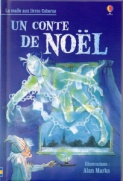 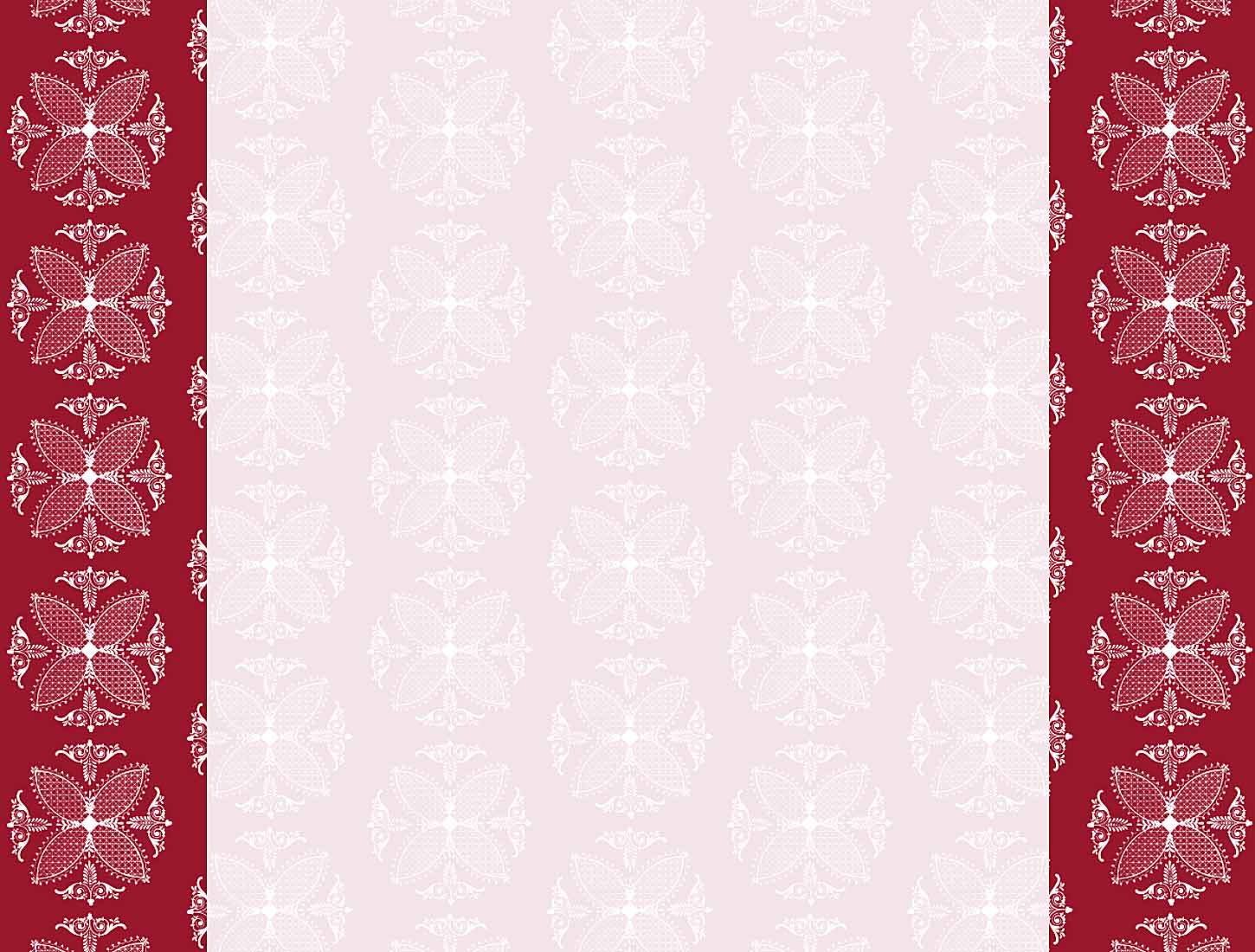 Charles DickensUn conte de NoelCharles DickensUn conte de NoelCharles DickensUn conte de NoelCharles DickensUn conte de NoelCharles DickensUn conte de NoelCharles Dickens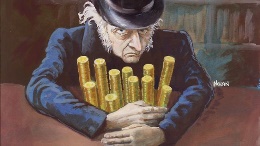 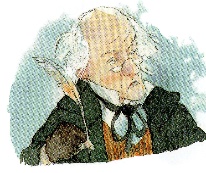 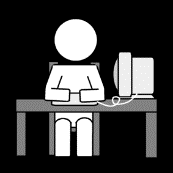 dansune.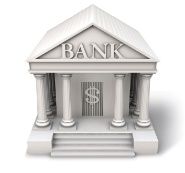 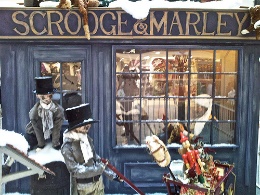 Avantavec.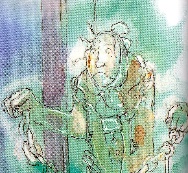 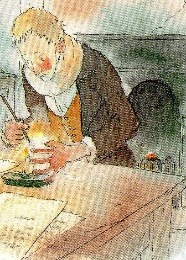 MaintenantMaintenantilavec.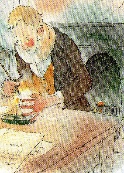 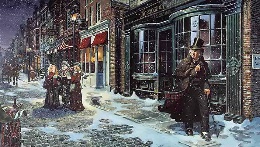 n’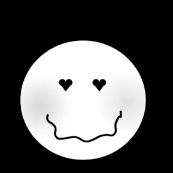 pas.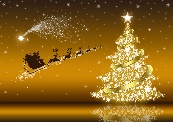 Scroogetravailledansunebanque.AvantScroogetravaillaitavecMarley.MaintenantiltravailleavecBob.Scroogen’aimepasNoël.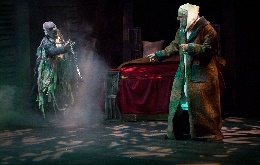 Le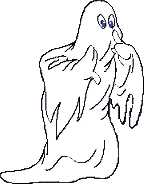 deestlà.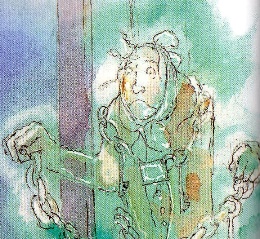 Le: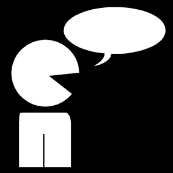 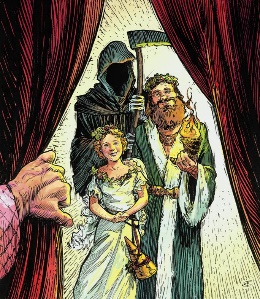 « Jevaist’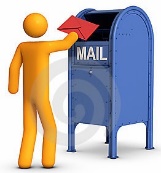 t’3. . 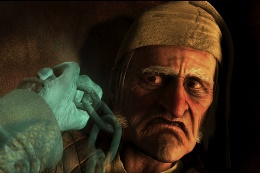 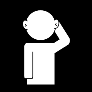 lesbien,sinon… »sinon… »LefantômedeMarleyestlà.Lefantômedit :« Jevaist’envoyertroisfantômes. Écoutelesbien,sinon… »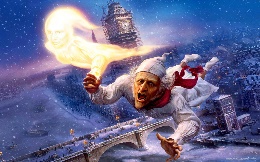 Ledespassésestlà.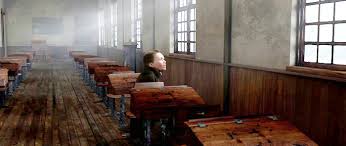 Les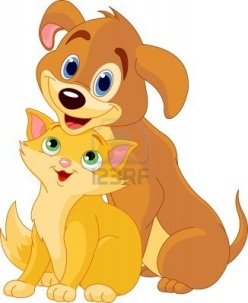 desont.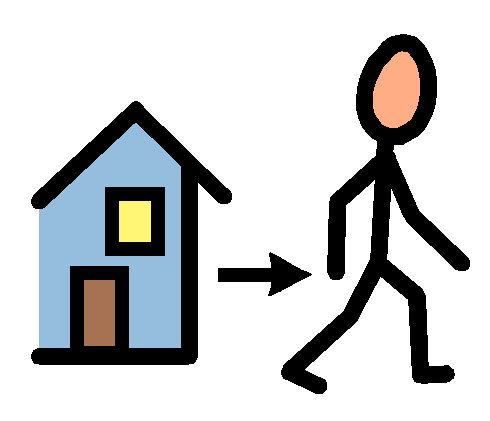 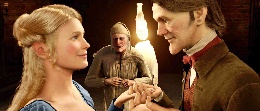 La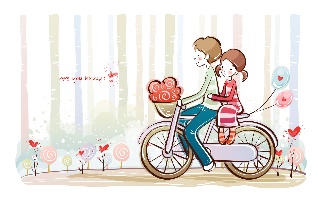 deest.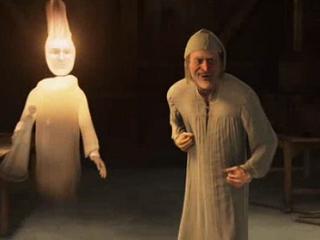 est.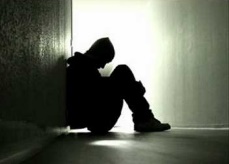 LefantômedesNoëlspassésestlà.LesamisdeScroogesontpartis.LafiancéedeScroogeestpartie.Scroogeestseul.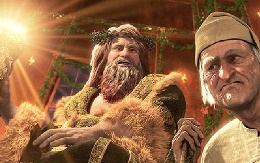 Ledesprésentsestlà.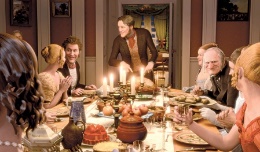 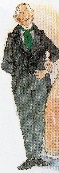 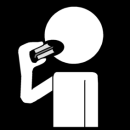 avecses.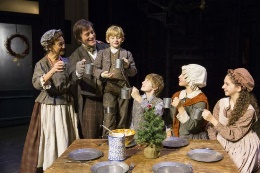 avecsa.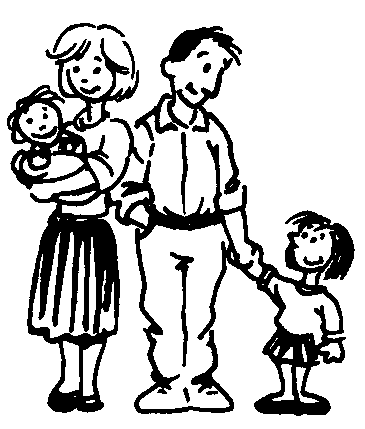 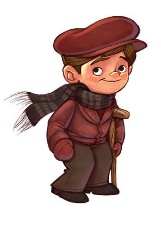 Le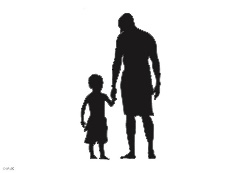 deest.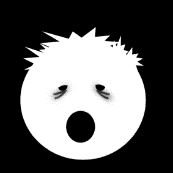 LefantômedesNoëlsprésentsestlà.Fredmangeavecsesamis.Bobmangeavecsafamille.LefilsdeBobestmalade.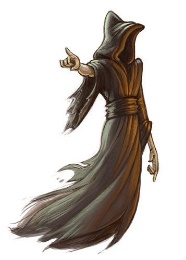 Ledesfutursestlà.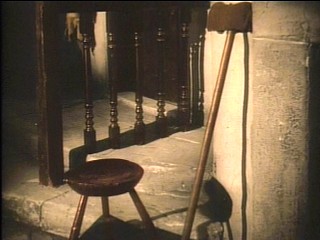 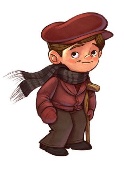 est.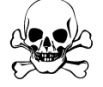 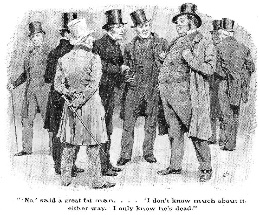 Un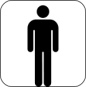 est.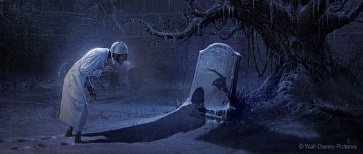 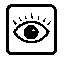 sonnomsurla.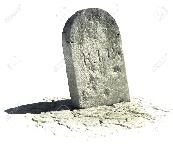 LefantômedesNoëlsfutursestlà.Timestmort.Unhommeestmort.Scroogevoitsonnomsurlatombe.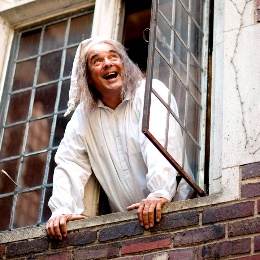 se.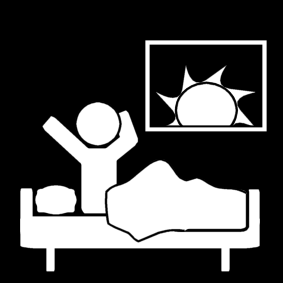 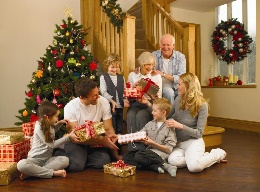 C’estle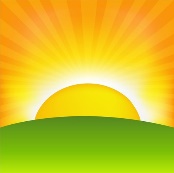 de.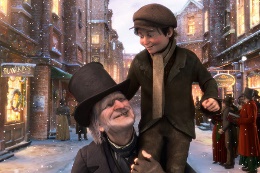 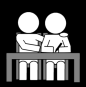 .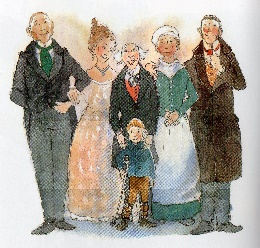 estdevenuune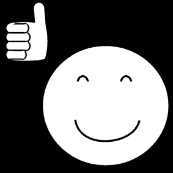 personne.personne.Scroogeseréveille.C’estlematindeNoël.ScroogeaideTim.Scroogeestdevenuunebonnepersonne.